Atklātā konkursa “Reprezentācijas materiālu iegāde Rīgas Tehniskās universitātes vajadzībām”, ID: RTU-2015/109 iepirkuma komisija sniedz atbildi uz iespējamā pretendenta jautājumu par konkursa Nolikumu:Jautājums: Jautājums par 4.daļu 1.un 2.sadaļu.Vai cirkulis un lineāls, kas ir 1.un 2.nozīmītē augšpusē ir kā atsevišķa detaļa un līdz ar to izvirzīta uz augšu, vai arī tā ir gluda un iekļaujas vienā līmenī ar krāsaino vairodziņu?Atbilde: Kā minēts tehniskajā specifikācija, “burti un logotips ir izcirsts uz ārpusi (reljefs). Fona vairogs – pazemināts līmenis; uzraksti un simboli – paaugstināts līmenis. Tas nozīmē, ka virsma nav gluda, tā neiekļaujas vienā līmenī ar vairogu – tā ir ar reljefu, izvirzīta uz augšu. Jautājums: Nozīmītes stiprinājums ir taurenītis (kā 3.un 4. piespraudē)? Varbūt Jums ir pieejama bilde ar šo nozīmīti? Tā ļoti palīdzētu saprast tehniskās lietas. Atbilde:Jā, stiprinājums ir taurenītis. Specifikācijā jau ir iekļauta bilde ar tauriņa tipa aizdari. Pasūtītājam citas bildes nav pieejamas.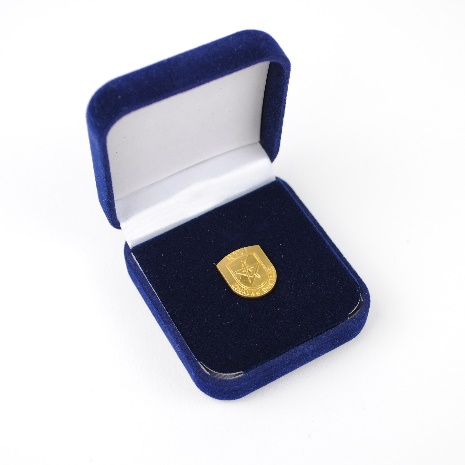 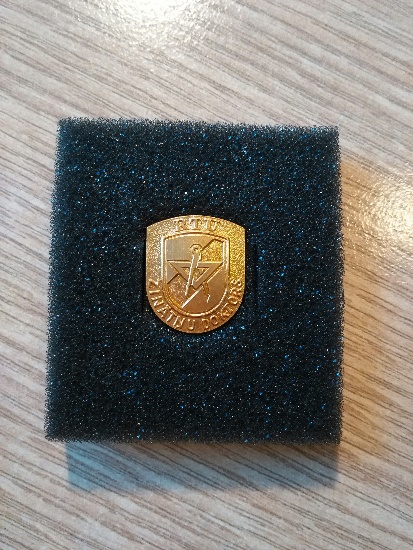 